МУНИЦИПАЛЬНОЕ БЮДЖЕТНОЕ УЧРЕЖДЕНИЕ ДОПОЛНИТЕЛЬНОГО ОБРАЗОВАНИЯ «Ермаковский центр дополнительного образования»Красноярский край, Ермаковский район, с. Ермаковское, ул. Щетинкина -11, тел: 8(39138) -2-12-22, 8(39138) – 2-48 – 98,электронная почта:  ermcdo@mail.ru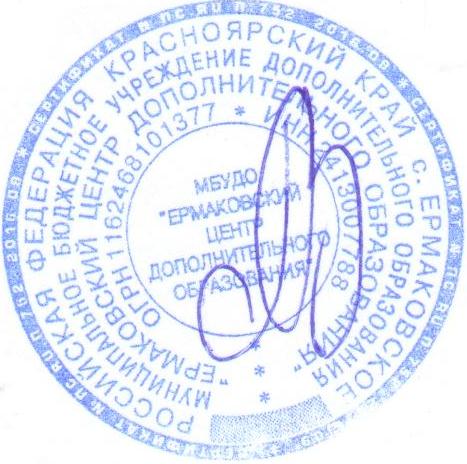 «ПРИНЯТО»Педагогическим советом МБУДО «Ермаковский центр дополнительного образования»«УТВЕРЖДАЮ»Директор МБУДО «Ермаковский центр дополнительного образования»_______________ Л.А. ВеселоваПриказ № 203-уч    от 09.06.2020 годаПротокол № 6 от «29» мая  2020 г.АДАПТИРОВАННАЯ  ИНДИВИДУАЛЬНАЯ  ДОПОЛНИТЕЛЬНАЯ ОБЩЕОБРАЗОВАТЕЛЬНАЯ ОБЩЕРАЗВИВАЮЩАЯ  ПРОГРАММА  «Надежда»Срок реализации – 1 годВозраст обучающегося: старше 18 лет
                    Составитель:
                                                  Резвицкая Галина Николаевна.,                                                                 педагог дополнительного образованияс.Ермаковское, 2020Пояснительная записка	Адаптированная индивидуальная  дополнительная общеобразовательная общеразвивающая программа «Надежда» разработана согласно требованиям следующих нормативных документов:Федеральный Закон «Об образовании в Российской Федерации» от 29.12.2012 № 273- ФЗ.Концепция развития дополнительного образования детей (утверждена распоряжением Правительства РФ от 04.09.2014 № 1726-р).План мероприятий по реализации Концепции развития дополнительного образования детей (распоряжение Правительства РФ от 24.04.2015 г. № 729-р);СанПин к устройству, содержанию и организации режима работы образовательных организаций дополнительного образования детей (утверждено постановлением Главного государственного санитарного врача РФ от 04.07.2014 №41)Порядком организации и осуществления образовательной деятельности по дополнительным программам, утвержденным приказом Минпросвещения России от 09.11.2018 г. № 196Стратегия развития воспитания в Российской Федерации на период до 2025 года (утверждена Распоряжением Правительства Российской Федерации от 29 мая 2015 г. N 996-р)Письмо Министерства образования и науки РФ «О направлении методических рекомендаций» от 29.03.2016 г. № ВК-641/09        Адаптированная индивидуальная дополнительная общеобразовательная общеразвивающая программа «Надежда»» предназначена для занятий с обучающимся с нарушением опорно-двигательного аппарата.  Дети с НОДА – это дети с церебральным параличом (ДЦП); с врожденными и приобретенными недоразвитиями и деформациями опорно-двигательного аппарата. По степени тяжести нарушений двигательных функций и по сформированности двигательных навыков дети разделяются на три группы: с тяжелыми нарушениями, имеющие среднюю степень выраженности двигательных нарушений и имеющие легкие двигательные нарушения. Помимо двигательных расстройств, у детей с нарушениями опорно-двигательного аппарата могут отмечаться недостатки интеллектуального развития. Самую многочисленную группу составляют дети с детским церебральным параличом (ДЦП). При ДЦП, как правило, сочетаются двигательные расстройства, речевые нарушения и задержка формирования отдельных психических функций. Двигательные нарушения при ДЦП выражаются в поражении верхних и нижних конечностей (нарушение мышечного тонуса, патологические рефлексы, наличие насильственных движений, нарушение равновесия и координации, недостатки мелкой моторики). Из-за трудностей передвижения у детей нарушается формирование пространственных представлений, проявляющихся в трудностях при рисовании, письме. У детей с ДЦП часто выявляется задержка формирования школьных навыков:
- сочетание интеллектуальной недостаточности с личностной и эмоциональной незрелостью;
- задержанное формирование понятийного, обобщенного мышления из-за речевой недостаточности и бедности практического опыта;
- малый объем знаний и представлений об окружающем мире.
Особенности учебной деятельности учащихся с двигательными нарушениями  определяются и различными нарушениями речи. Характерными проявлениями речевых расстройств являются разнообразные нарушения звукопроизносительной стороны речи. Другой особенностью устной речи таких детей является своеобразие развития лексико-грамматической стороны речи.Особые образовательные потребности детей с НОДА:Развитие навыков ориентирования в пространстве и времени.Обучение «переносу» сформированных знаний и умений в новые ситуации взаимодействия с действительностью.Развитие социальнобытовых навыков.Развитие эмоциональной и личностной сфер.Развитие общей и мелкой моторики, графо-моторных навыков, коррекция двигательной сферы.Развитие вербальной и невербальной коммуникации, обучение разговорной речи. Коррекция произношения, нарушений письменной речи (письма и чтения).Образовательное учреждение отвечает основным условиям для обучения воспитанника с нарушением опорно-двигательного аппарата.Особые условия реализации программы1. МБОУ ДО «Ермаковский центр  дополнительного образования» находится в шаговой доступности от места проживания обучающегося с ОВЗ2. Информационное обеспечение: наличие компьютера, базы данных, коммуникационныхканалов, программных продуктов, созданных с учетом особых образовательных потребностей обучающегося с ОВЗ3. Организационно педагогическое обеспечение:применение методов, приемов, форм организации учебной работы адекватных возможностям и потребностям обучающегосяиспользование современных педагогических
технологий, в том числе информационных, компьютерных
для оптимизации занятий, повышение их эффективности и
доступностипрограммно-методическое обеспечение образовательного и воспитательного процесса учебно-методической литературой и материаламипредоставление различных видов дозированной помощинаглядно-действенный характер содержания обученияспециальная помощь в развитии возможностей вербальной и невербальной коммуникациивозможность перерывов во время занятий соблюдение максимально допустимого уровня нагрузоксоблюдение комфортного режима образования, обеспечение обстановки сенсорного и эмоционального комфорта (внимательное отношение, ровный и теплый тон голоса учителя).4. Материально-техническое обеспечение: выполнение требований к водоснабжению, канализации, освещению, воздушно-тепловому режиму и т. д.обеспечение беспрепятственного доступа обучающегося с ОВЗ в здание и помещения к объектам инфраструктуры ОУ и организации его пребывания и обучения в этом учреждении (пандус, специально организованное учебное место)обеспечение санитарно-бытовых условий (наличие гардероба, санузла и т. д.);обеспечение социально-бытовых условий (наличие адекватно оборудованного пространства учебного  учреждения, рабочего места обучающегося с ОВЗ, и т. д.);обеспечение пожарной и электробезопасности.5.  Занятия проводятся  только в помещении и индивидуально.Новизна, актуальность, педагогическая целесообразность:Новизна программы заключается в том, что индивидуальная программа       художественной направленности впервые разработана в данном  учреждении для конкретного учащегося старше 18 лет.  Учитывая то, что воспитанница имеет достаточный опыт  занятий творческой деятельностью, и что  арт-терапия стала для неё не только эффективной, но и необходимой, автором–составителем и была разработана данная адаптированная индивидуальная дополнительная общеобразовательная программа, названная именем адресата «Надежда».Актуальность программы в том, что она отвечает существующему социальному запросу людей с ОВЗ, не обучающихся в общеобразовательной школе, но желающих воспользоваться возможностями дополнительного образования. Таким потенциальным воспитанникам данная программа предлагает образовательные услуги способствующие:личностному развитиюразвитию творческих способностей социализации и развитию коммуникативных навыковАвтором предлагается система художественно-творческих заданий, направляющих образовательный процесс: на дальнейшее развитие у обучающегося с ОВЗ интереса к позитивной творческой деятельностина закрепление и совершенствование навыков практического рисованияна укрепление целостного представления об основах изобразительного искусствана формирование понимания творческого процесса как способа самовыражения и саморазвития на расширение круга общения и круга интересов обучающегося с ОВЗ.Педагогическая целесообразность: Изобразительная деятельность имеет огромное значение для развития и воспитания обучающегося  с ограниченными возможностями здоровья. Неоспоримый факт того, что невозможно получить какое - либо изображение, не владея предметами  и орудиями изобразительной деятельности (карандашом, кистью, ножницами, пластилином, клеем и т.д.) приводит к очевидному выводу: для обучающегося с НОДА занятия изобразительной деятельностью напрямую связаны с развитием его предметной деятельности и предполагает достаточно высокий уровень развития этой деятельности. А это в свою очередь ведёт к личностному развитию, повышению уровня самооценки обучающегося, гармонизации его отношений с миром здоровых людей. Специфика искусства, особенности языка различных его видов делают художественную деятельность уникальным средством воспитания, обучения и развития. Однако трудности в овладении предметным изображением у людей с нарушением опорно-двигательного аппарата тесно связаны с недоразвитием восприятия, образного мышления, предметной деятельности, речи, то есть тех сторон психики, которые составляют основы изобразительной деятельности.  Программа  позволяет мягко и деликатно, в доверительной  форме обойти защитные механизмы, ненавязчиво их скорректировать. Различные виды изобразительной деятельности являются средством эмоционально-образного воздействия на личность обучающегося.  Отличительные особенности данной дополнительной образовательной программы от уже существующих образовательных программ      При разработке программы учитывались особенности здоровья обучающейся,  её физические возможности. Содержанием  обучения предусмотрены наиболее доступные  виды изобразительной деятельности (живопись, графика, ДПИ). Отличие программы заключаются в том, что тематика самих творческих работ намеренно не указывается, обозначены лишь основные виды изобразительной деятельности. Это сделано с целью  максимального включения обучающегося в творческий процесс с момента идеи рисунка до его завершения. Предполагается, что темы рисунков будут определены совместно обучающимся и педагогом непосредственно в ходе обучения. Таким образом обучающийся становится соавтором содержательной части программы. Такой подход обусловлен учётом психофизических и возрастных (старше 18 лет) особенностей ученицы. Адресат программы: обучающийся с ОВЗ (нарушением опорно-двигательного аппарата), в возрасте старше 18 лет, с детским церебральным параличом (ДЦП). Имеет среднюю степень выраженности двигательных нарушений, может самостоятельно передвигаться, хотя и на ограниченное расстояние, владеет навыками самообслуживания, которые недостаточно автоматизированы. Двигательные нарушения  выражаются в поражении верхних и нижних конечностей (нарушение мышечного тонуса, недостатки мелкой моторики). Двигательные расстройства сочетаются с нарушениями звукопроизносительной стороны речи.Цель:      Приобщение воспитанника с ОВЗ (НОДА) к миру изобразительного искусства через создание адаптированных условий для  доступной творческой деятельности.Общие задачи:учитывать особенности здоровья обучающегося при проведении занятийсоздавать эмоционально-комфортные условия для обученияформировать умения и навыки в основных видах изобразительного творчестваспособствовать развитию  моторики  рукразвивать  образное мышление, творческий потенциал активизировать творческую инициативу, воображение и фантазию.развивать коммуникативные навыкиЗадачи на учебный год:образовательные: знакомить с живописными, графическими средствами изображения; некоторыми живописными, графическими и декоративными техниками рисованияучить работать разными художественными материалами, создавать творческие работы в разных жанрах изобразительного искусствапривлекать  к участию в творческих конкурсахрасширять знания, умения и навыки по различным направлениям изобразительного творчестваучить видеть и исправлять ошибкиразвивающие:развивать память, логическое и образное мышление, воображение, наблюдательность, творческие способностирасширять кругозорвоспитательные:прививать трудолюбие, целеустремленность, аккуратностьпрививать навыки сотрудничествасодействовать развитию положительной эмоционально-волевой сферы Ожидаемые результаты и способы их оценкиК концу обученияобучающийся будет знать: основные художественные средства изображения и  жанры изобразительного искусства, некоторые техники ДПИ, основные этапы создания творческой работы.обучающийся будет уметь: использовать основные графические, живописные средства изображения (линия, пятно, тон, цвет) применять некоторые графические, живописные, декоративные приёмы при создании творческих работработать в техниках граттаж, аппликация использовать различные  материалы: гуашь, пастель, акварель, акварельные мелкисоздавать живописные  и графические серии работсоздавать тематические рисунки  Основные способы определения  результатов: проведение тематических бесед, проведение учебных и итоговых заданий, оценка их качества; наблюдение и анализ выполнения  самостоятельных творческих работ; учёт результатов  конкурсной деятельности учащихся.Форма и сроки проведения промежуточной и итоговой  аттестации по программе      Формой аттестации по итогам обучения являются  отчётная  персональная  выставка  творческих работ в период с 20 по 25 мая. Критерии оценки итогов обучения: полнота реализации программы (количество выполненных работ), качество работ.Форма занятий      Занятия проводятся с использованием таких форм образовательной деятельности как   беседы, объяснения, демонстрационные показы, выставки,  творческие отчёты. Основной формой занятий являются практические уроки направленные на освоение навыков практического рисования; изучение традиционных и оригинальных техник изображения; применение различных графических, живописных и декоративных материалов; создание учебных и творческих работ; выполнение конкурсных тематических рисунков.Сроки реализации  программы      Данная программа рассчитана на 1 год. Объем программы 136 часов.Особенности организации образовательного  процесса Режим занятий       1 занятие в неделю по 4 академических часа (40+40+40+40 мин.) с перерывом  между уроками  10 мин.Календарный учебный график      Режим организации занятий по данной программе  определяется календарным учебном  графиком и соответствует нормам, утвержденным «СанПин к устройству, содержанию и организации режима работы образовательных организаций дополнительного образования детей» № 41 от 04.07.2014 (СанПин 2.4.43172 -14, пункт 8.3, приложение №3)Начало учебного года: 15 сентября. Окончание каждого учебного года: 31 мая.Учебный  планСодержание программы      Тематические блоки посвящены изучению художественных средств изображения, основных жанров изобразительного искусства и способов практического рисования. Содержание  включает в себя 4 раздела, 11  тематических блоков.Раздел № 1 «Художественные средства изображения»1 тематический  блок «Графические и живописные средства изображения»: Основные изобразительные средства для графика и живописца. Графические и живописные художественные средства изображения. Изображение природных мотивов с помощью графических и живописных  художественных средств, создание творческой работы по выбору.2 тематический блок «Декоративные средства изображения»: Изобразительные средства ДПИ. Значение и отличие декоративного произведения от произведений графики и живописи. Создание тематических и творческих работ средствами ДПИ.Раздел  № 2 «Основные жанры изобразительного искусства»3 тематический блок «Пейзаж»: Жанр «Пейзаж» в изобразительном искусстве. История развития, отличительные признаки, виды пейзажа. Творческая работа в жанре пейзажа4 тематический блок «Натюрморт»: Жанр «Натюрморт» в изобразительном искусстве. История развития, отличительные признаки натюрморта. Творческая работа в жанре натюрморт5 тематический блок «Портрет»: Жанр «Портрет» в изобразительном искусстве. История развития, отличительные признаки, виды портрета. Творческая работа в жанре портретРаздел  № 3  «Техники изображения»6 тематический блок «Графические техники»: Традиционные и оригинальные графические техники рисования. Обсуждение технических нюансов различных графических способов изображения. Графические работы в техниках граттаж, монотипия, использование шаблонов.7 тематический блок «Живописные техники»: Традиционные живописные  техники рисования. Холодная, тёплая, контрастная цветовая гамма, понятие колорита, основные живописные приёмы рисования. Живописные упражнения, создание зарисовок в разных цветовых гаммах, творческой работы в произвольном колорите.8 тематический блок «Декоративные техники»: Традиционные и оригинальные декоративные техники. Материалы и приёмы работы в техниках коллаж, фроттаж,  набрызг, оттиск, пластилинография. Упражнения, выполнение творческой декоративной работы в выбранной технике.9 тематический блок «Смешанные техники»: Смешанные техники в изобразительном искусстве. Эксперименты по созданию оригинальной техники рисования, выполнение творческой  работы в оригинальной смешанной технике.Раздел  № 4  «Серии творческих работ»10 тематический блок «Живописная серия»: Серия из 2 живописных работ.  Обсуждение и выбор темы. Создание 2 живописных работ, объединённых одной темой и способом изображения11 тематический блок «Графическая серия»: Серия из 2 графических работ. Обсуждение и выбор темы. Создание 2 графических работ, объединённых одной темой и способом изображенияМетодическое обеспечение программыМатериально-техническое обеспечение программы1) Кабинет оснащённый системой водоснабжения2) Мебель -  стол и стул для обучающегося; стол и стул для педагога; шкафы для книг, художественных материалов и оборудования; стеллажи для бумаги, рисунков и натюрмортного фонда; компьютерный стол; столик для постановочных натюрмортов3) Оборудование - доска магнитная и набор магнитов, мольберты, компьютер, набор чертёжных инструментов (линейки, циркуль), этюдник, планшеты, рамы разного размера, зеркало, палитры, баночки для воды4) Натюрмортный фонд - предметы для постановок, ткани для драпировок, муляжи фруктов и овощей5) Художественные материалы – краски гуашевые и акварельные, тушь цветная, карандаши простые и цветные, фломастеры, кисти разной толщины, пастель, восковые мелки, пластилин цветной и скульптурный, бумага для рисования различных форматов, бумага для ДПИ разноцветная и фактурная, картон белый и цветной, клей ПВА, ножницы, парафиновые свечи для техники граттаж.Необходимыми художественными материалы обучающийся обеспечивает себя сам.6) Дидактический, демонстрационый материал, наглядные пособия Список литературы1. Баталова Ирина «Роспись по дереву» 12 эксклюзивных проектов. Издательство «Эксмо» 2007.2. Библиотека художника. Акварельная живопись Шаг за шагом. Москва АСТ. Астрель 2006.3. Грушко Е.А., Медведев Ю.Ш. «Русские легенды и предания»  Иллюстрированная энциклопедия Москва «Эксмо» 2004.4. Детская энциклопедия искусств 12 для среднего и старшего возраста. 3 издание Издательство «Педагогика» Москва 1977.5. Дроздова С.Б. «Изобразительное искусство 5 класс поурочные планы по учебнику Кузина В.С.»  «Учитель» Волгоград.6. Забылин М. «Русский народ обычаи, предания, обряды» Москва «Эксмо» 2003.7. Искусство – детям Графические орнаменты. Издательство Москва – Синтез.8. Искусство – детям Гжельская роспись. Издательство Москва – Синтез.9. Искусство – детям Городецкая роспись. Издательство Москва – Синтез.10. Искусство – детям Узоры Северной Двины. Издательство Москва – Синтез.11. «Мастер-класс Рисуем цветными карандашами. Шаг за шагом»  Москва «АСТ. Астрель» 200612. Межуева Ю. А. Искусство детям. Сказочная Гжель. Рабочая тетрадь по основам народного искусства Москва. Мозаика-Синтез.13. «Мифы и растения»  Москва «Росмэн» 2004.14. Орлова Л. В. Искусство детям. Хохломская роспись. Рабочая тетрадь по основам народного искусства. Москва. Мозаика-Синтез.15. «Песни России» «Изобразительное искусство» Москва 1987.16.  «Полный школьный курс 1-4 классы Справочное пособие»  Санкт - Петербург Издательская группа «Весь» - добрые вести 2010.17. Романова И.А., Крапивина И.А. «Искусство Жостова современные мастера» Москва «Советская Россия» 1987.18. Роуз Э. «Пишем пейзажи акварелью»  Р. Эдин, Б. Фудурих, Дж. Хансен и др. Москва «АСТ Астрель» 2004.19. Сокольникова Н.М. «Изобразительное искусство. Часть 1. Основы рисунка. 5-8 классы» Обнинск Издательство «Титул» 1996.20. Сокольникова Н.М. «Изобразительное искусство.  Часть 2. Основы живописи. 5-8 классы» Обнинск Издательство «Титул» 1996.21.  Сокольникова Н.М. «Изобразительное искусство.  Часть 3. Основы композиции. 5-8 классы» Обнинск Издательство «Титул» 1996.22. Черепанов В. «Деревянное кружево Красноярья» Красноярское книжное издательство 1986.23. «Эскиз детский Журнал об искусстве» Издательский дом «Веселые картинки» Москва.24.  «Юный художник Ежемесячный журнал по изобразительному искусству для детей и юношества» «Молодая гвардия».25. Яблонский В.А. «Преподавание предметов «Рисунок» и «Основы композиции» Издание 3, переработанное дополненное Москва «Высшая школа» 1989.Количество учебных недельКоличество часов в неделюОбщее количество часов в году344136Всего учебных недельКоличество учебных днейОбъемучебных часовРежим работы34341361 занятие в неделю по 4 часа№Название раздела, темыКоличество  часовКоличество  часовКоличество  часовФормыаттестации/контроля№Название раздела, темыВсегоТеорияПрактикаФормыаттестации/контроляРаздел № 1 «Художественные средства изображения» -  36 часовРаздел № 1 «Художественные средства изображения» -  36 часовРаздел № 1 «Художественные средства изображения» -  36 часовРаздел № 1 «Художественные средства изображения» -  36 часовРаздел № 1 «Художественные средства изображения» -  36 часовРаздел № 1 «Художественные средства изображения» -  36 часов1.«Графические и живописные средства изображения» Живописные и графические зарисовки деревьев, цветов и плодовГрафический натюрморт с натуры2020Проверка практических работнаблюдение2. «Декоративные средства изображения».Декоративное панно в технике коллаж16 16Проверка практических работнаблюдениеРаздел  № 2 «Основные жанры изобразительного искусства» - 12 часов Раздел  № 2 «Основные жанры изобразительного искусства» - 12 часов Раздел  № 2 «Основные жанры изобразительного искусства» - 12 часов Раздел  № 2 «Основные жанры изобразительного искусства» - 12 часов Раздел  № 2 «Основные жанры изобразительного искусства» - 12 часов Раздел  № 2 «Основные жанры изобразительного искусства» - 12 часов 3.     «Пейзаж»Произвольный пейзаж по представлению44Проверка практических работнаблюдение4.   «Натюрморт»  Произвольный натюрморт по представлению44Проверка практических работнаблюдение5. «Портрет»   Произвольный портрет  по представлению44Проверка практических работнаблюдениеРаздел  № 3  «Техники изображения» - 36  часовРаздел  № 3  «Техники изображения» - 36  часовРаздел  № 3  «Техники изображения» - 36  часовРаздел  № 3  «Техники изображения» - 36  часовРаздел  № 3  «Техники изображения» - 36  часовРаздел  № 3  «Техники изображения» - 36  часов6. «Графические техники»Творческая  работа с использованием графических материалов.1212Проверка практических работнаблюдение7. «Живописные техники»Творческая живописная работа в произвольной цветовой гамме1212Проверка практических работнаблюдение8. «Декоративные техники»Нетрадиционные техники рисования44Проверка практических работнаблюдение9. «Смешанные техники»Работа акварельными мелкам817Проверка практических работнаблюдениеРаздел  № 4  «Серия творческих работ» -  52 часаРаздел  № 4  «Серия творческих работ» -  52 часаРаздел  № 4  «Серия творческих работ» -  52 часаРаздел  № 4  «Серия творческих работ» -  52 часаРаздел  № 4  «Серия творческих работ» -  52 часаРаздел  № 4  «Серия творческих работ» -  52 часа10. «Живописная серия»Живописная тематическая композиция №1Живописная тематическая композиция №224222Проверка практических работнаблюдение11. «Графическая серия»Графическая тематическая композиция №1Графическая тематическая композиция №228226Проверка практических работнаблюдениеВСЕГО:  136 часовВСЕГО:  136 часовВСЕГО:  136 часовВСЕГО:  136 часовВСЕГО:  136 часовВСЕГО:  136 часов№Раздел или тема программыФормы занятийПриемы и методы организации образовательного процесса Дидактический материалТехническоеоснащение1Раздел  № 1 «Художественные средства изображения» практические уроки, беседысловесные, наглядные, практическиенаглядные пособия, картины, фотографиипастель, гуашь, кисти, палитра2Раздел  № 2 «Основные жанры изобразительного искусства» практические уроки  словесные, наглядные, практическиенаглядные пособия фотографии,дидактические карточкидругие материалы гуашь, кисти, палитра3Раздел  № 3 «Техники изображения» практические уроки  словесные, наглядные, практическиенаглядные пособия, фотографии,другие материалы акварель, тушь,гуашь, кисти, палитра, парафин,цв. бумага, клей, пластилин, ножницы, текстильные  материалы4Раздел  № 4 «Серия творческих работ» практические урокисловесные, наглядные, практическиенаглядные пособия, фотографии,другие материалы произвольные материалы